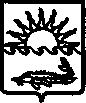 П О С Т А Н О В Л Е Н И ЕАДМИНИСТРАЦИИ МУНИЦИПАЛЬНОГО ОБРАЗОВАНИЯПРИМОРСКО-АХТАРСКИЙ РАЙОНОт ________________                                                                                  № _________г. Приморско-АхтарскО внесении изменений в постановление администрации муниципального образования Приморско-Ахтарский район от 28 июня 2019 года № 975 «Об утверждении Административного регламента предоставления муниципальной услуги «Прием заявлений, постановка на учет и зачисление детей в образовательные учреждения, реализующие основную образовательную программу дошкольного образования (детские сады)»	В соответствии со статьей 67 Федерального закона Российской Федерации от 29 декабря 2012 года № 273-ФЗ «Об образовании в Российской Федерации» (в редакции от 02.12.2019г.), в целях реализации государственной политики в области образования, обеспечения социальной защиты и поддержки детей дошкольного возраста, реализации прав населения на получение доступного дошкольного образования, администрация муниципального образования Приморско-Ахтарскийрайон  п о с т а н о в л я е т:Внести в постановление администрации муниципального образования Приморско-Ахтарский район от 28 июня 2019 года № 975 «Об утверждении Административного регламента предоставления муниципальной услуги «Прием заявлений, постановка на учет и зачисление детей в образовательные учреждения, реализующие основную образовательную программу дошкольного образования (детские сады)» следующие изменения:Подпункты 2.6.1.1., 2.6.1.2., 2.6.1.3 пункта 2.6.1. «Документы и информация, которые заявитель должен представить самостоятельно» подраздела 2.6. «Исчерпывающий перечень документов, необходимых в соответствии с нормативными правовыми актами для предоставления муниципальной услуги и услуг, которые являются необходимыми и обязательными для предоставления муниципальной услуги, подлежащих представлению заявителем, способы их получения заявителем, в том числе в электронной форме, порядок их представления» раздела 2 «Стандарт предоставления муниципальной услуги» дополнить абзацами следующего содержания: «Справка из дошкольной образовательной организации, в которой обучаются братья и (или) сестры ребенка, подтверждающая право преимущественного приема в дошкольную образовательную организацию (при наличии)». Отделу по взаимодействию с общественными организациями                        и СМИ, пресс-служба администрации муниципального образования                           Приморско-Ахтарский    район     (Сляднев)      официально        опубликовать настоящее постановление в периодическом печатном издании – газета                            «Приазовье».	4. Отделу информатизации (Сергеев) разместить настоящее   постановление в сети «Интернет» на официальном сайте администрации муниципального образования Приморско-Ахтарский район (http://www.prahtarsk.ru).муниципального образования Приморско-Ахтарский район в сети Интернет.5. Контроль за выполнением настоящего постановления возложить на заместителя главы муниципального образования Приморско-Ахтарский район О.Н.Проскуру.	6. Настоящее постановление вступает в силу после его официального опубликования.Глава муниципального образования Приморско-Ахтарский  район                                                          М.В.Бондаренко